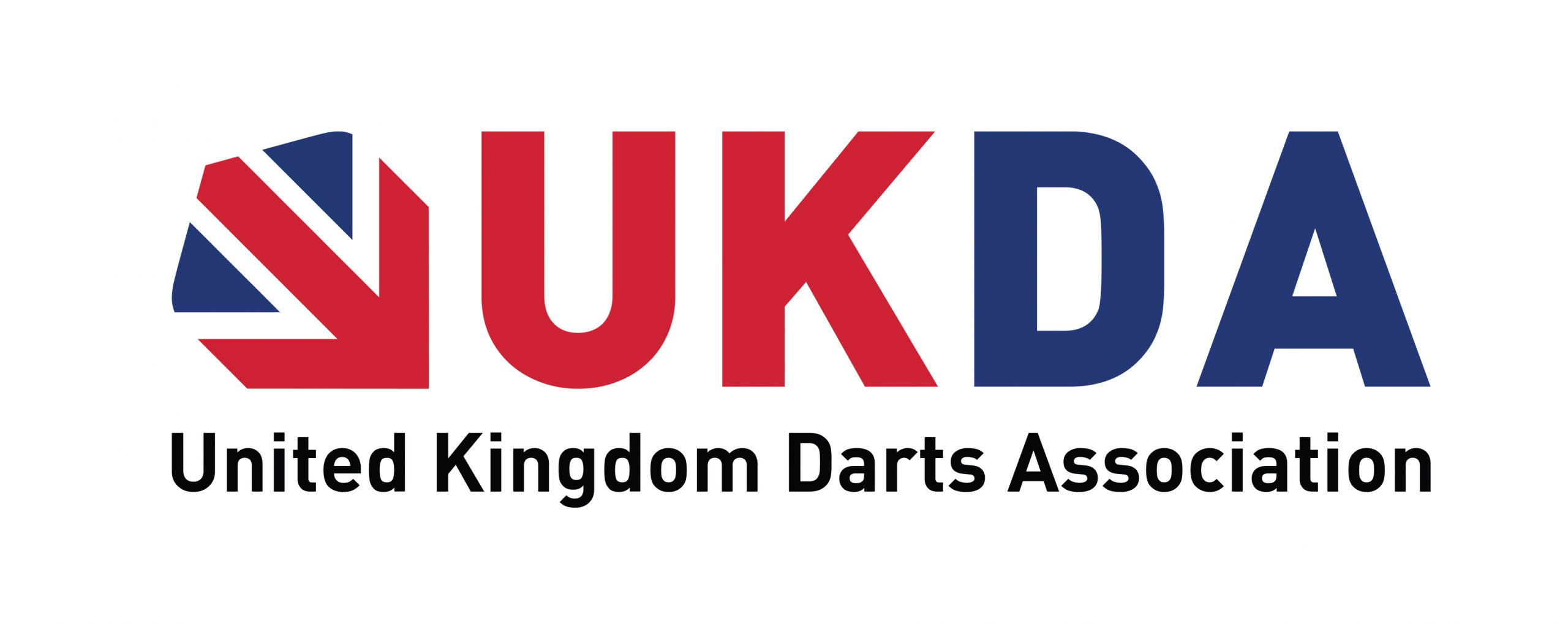 Superleague Venues 2021/2022ALDERHOLT				ALDERNEY			BOSCOMBE	St Leonards & St Ives 		Alderney Manor,		The Kasbah ClubEx Services Club			287 Herbert Avenue		1098-1100 Christchurch Road12 School Lane, 			Poole				BournemouthSt Ives, 				BH12 4HT			BH7 6DTRingwood 				07713 309928			01202 417658	BH24 2PF 									01425 472087BOURNEMOUTH			BRIDPORT			CHRISTCHURCHAvon Social Club			Bradpole Social Club		NADS&S Club51 Avon Road				High Street			24 Bridge StreetBournemouth				Bridport			ChristchurchBH8 8SE				DT6 3JA			BH23 1EB01202 390707				01308 424521 		01202 485266DORCHESTER			LYTCHETT			PARKSTONEThe Trinity Club 			Hamworthy Liberal Hall 	North Road Social ClubDorchester 				243 Blandford Road 		66 North RoadDT1 1TT				Poole 				Poole01305 262671				BH15 4AZ			BH14 0LY					01202 682826POOLE                    			PORTLAND			SHAFTESBURYAlderney West 			Blues Social Club (PUFC) 	Shaftesbury Youth ClubBedford Road South			44 Grove Road 		Coppice Street Poole 			Portland 			ShaftesburyBH12 4PR			DT5 1DA			SP7 8PF01202 718870			01305 861489			01747 854021SWANAGE				WEYMOUTHSwanage British Legion 		Railway Tavern 150 High Street 			Queen Street Swanage 				Weymouth BH19 2PA				DT4 7HZ01929 422722				01305 785248	Issued Aug 2021